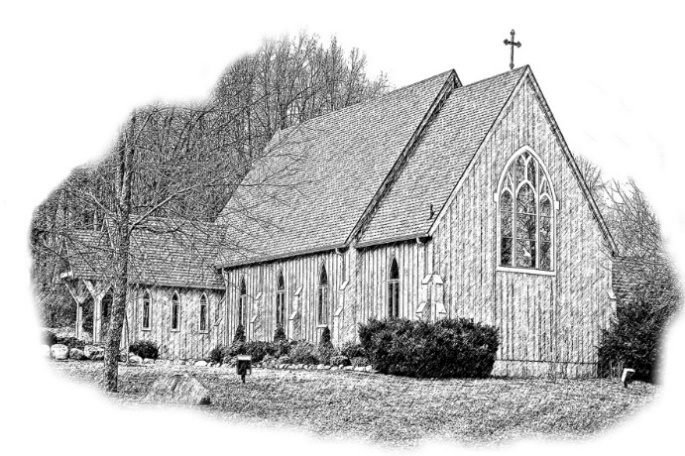 Holy Trinity ParishHillsdale, MichiganWe are a traditional Anglican parish ministering to the servants of God in south central Michigan, the tristate area, and on the campus of Hillsdale College since 1990.Sunday service time: 10:30 am, Holy Communion263 Spring Street, Hillsdale, Michigan 49242Contact us:(517) 437-3300  |  www.trinityhillsdale.orgContact Fr. Adam (517) 392-7994  |  adam@trinityhillsdale.orgHoly Trinity Parish is a congregation of the Missionary Diocese of CANA Eastand is part of the Anglican Church in North America.God Becomes ManReading the Bible as a StoryChristian Education Series 2017-18Wednesdays at 6:30 pm (Evening Prayer at 6:00 pm)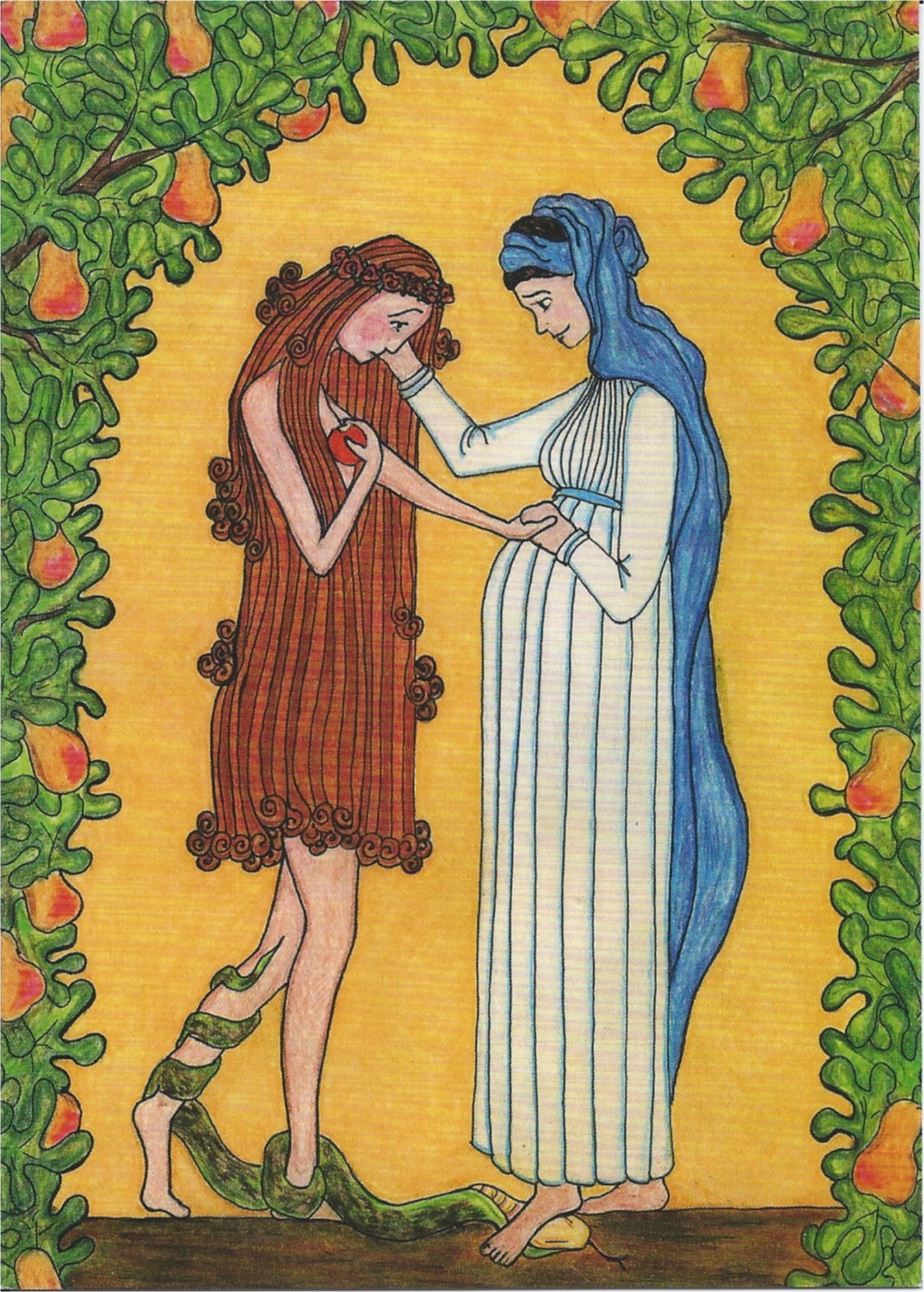 “Virgin Mary Consoles Eve”by Sister Grace Remington OCSO, 2005, Dubuque, IowaSchedule of Subjects and ReadingsFollow the Series Online:LIVE: www.facebook.com/hillsdaleanglican/AFTER: www.trinityhillsdale.org/blog/category/god-becomes-manDateLessonTitleReadingSep 131Why Bother With the Bible?Nehemiah 8:1-18;Luke 24:13-35Sep 202Creation as Kingdom MakingGenesis 1:1-2:3Sep 273The Installation of KingsGenesis 2Oct 44AbdicationGenesis 3 and 4Oct 115Destruction of the KingdomGenesis 6:1-9:17Oct 18No Class – Reformation at 500 Lecture Series at CollegeNo Class – Reformation at 500 Lecture Series at CollegeNo Class – Reformation at 500 Lecture Series at CollegeOct 256Planting SeedsGenesis 12:1-9; 15:1-21; 26:1-5, 28:10-17Nov 17Creation of a New KingdomExodus 11-14Nov 88Abdication, ReduxExodus 32-34Nov 159Dwelling Place of God is with MenExodus 35:30-38:20; and Exodus 40Nov 22No Class – Thanksgiving HolidayNo Class – Thanksgiving HolidayNo Class – Thanksgiving HolidayNov 2910Dealing with SinLeviticus 16Dec 6No Class – Lessons and Carols at Holy TrinityNo Class – Lessons and Carols at Holy TrinityNo Class – Lessons and Carols at Holy TrinityDec 1311The Law a Blessing and a CurseDeuteronomy 4:1-9:12;and chapters 28 and 30Dec 2012God’s Holy D-DayDeuteronomy 20
and Joshua 6Dec 27No Class – ChristmastideNo Class – ChristmastideNo Class – ChristmastideJan 3No Class – ChristmastideNo Class – ChristmastideNo Class – ChristmastideJan 1013Reclaiming the Throne1 Samuel 8-10; 15-17Jan 1714God’s Anointed Man2 Samuel 7DateLessonTitleReadingJan 2415Bad Kings and Good Prophets2 Kings 17:1-23; and 
2 Chronicles 36Jan 3116Prophets and PromisesJeremiah 31:31-40; Ezekiel 36:16-37:28Feb 717God’s Anointed Man, ReduxIsaiah chapters 42; 49; 50:4-9; and 52-53Feb 14No Class – Ash WednesdayNo Class – Ash WednesdayNo Class – Ash WednesdayFeb 2118Advent of the KingdomNehemiah 9Feb 2819The Second AdamLuke 3:1-4:30Mar 720The Second ExodusMark 6:30-52; and John 6:22-71Mar 1421The Second MosesMatthew 5-7Mar 2122The Second TempleJohn 2:13-22; and John 14-17Mar 28No Class – Holy WeekNo Class – Holy WeekNo Class – Holy WeekApr 423The Second DavidMatthew 21-23; 
and chapter 26:1-5Apr 1124Full, Perfect, and SufficientHebrews 7-10Apr 1825The Firstborn of All CreationJohn 20; and Pascha Nostrum (BCP p. 162-3)Apr 2526Re-Reading the StoryGalatians 3-5; and Romans 6-8May 2No Class – CANA East SynodNo Class – CANA East SynodNo Class – CANA East SynodMay 927* Becoming NothingPhilippians 2:1-18May 1628That We Might Have EverythingJohn 1:1-14 and 
Colossians 1:15-3:17May 2329In Him *Ephesians 2-4 and 
5:22-33May 3030Dwelling Place of God, ReduxRevelation 4-5; and 20:11-22-end